Městský úřad Jilemnice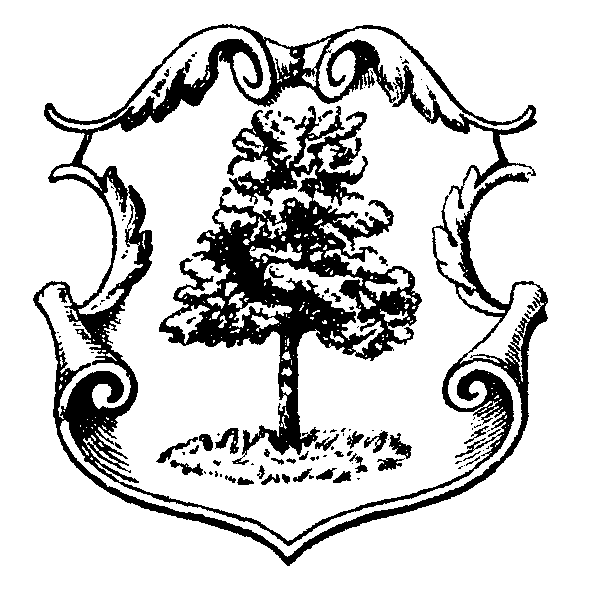 Odbor rozvoje, investic a majetkuMasarykovo náměstí 82514 01 JilemniceŽÁDOST o povolení zvláštního užívání místních komunikací v JilemniciUPOZORNĚNÍ: V případě nepovoleného zvláštního užívání místních komunikací se právnické a fyzické osoby vystavují postihu dle § 42 odst. a, b zák. č. 13/97 Sb., o pozemních komunikacích ve znění pozdějších předpisů.V…………………...dne……………………….									…………………………………									        podpis, razítko žadatele1. Název firmy: (případně jméno a příjmení)2. Sídlo firmy:(případně adresa bydliště)3. IČO nebo datum narození:4. Odpovědná osoba:5. Kontakt na odpovědnou osobu: (telefon, fax)6. Přesné určení místa zvláštního užívání:viz přílohy - výkresy7. Termín od – do:8. Účel zvláštního užívání (zakroužkujte):8. Účel zvláštního užívání (zakroužkujte):a) umístění reklamních poutačů, jiných propagačních nebo reklamních zařízení a jiných zařízení nebo předmětů včetně zábavnícha) umístění reklamních poutačů, jiných propagačních nebo reklamních zařízení a jiných zařízení nebo předmětů včetně zábavníchb) umístění, skládání a nakládání věcí nebo materiálu nesloužících k údržbě nebo opravám těchto komunikací, nebudou-li neprodleně odstraněny (zařízení staveniště, skládka stavebních hmot nebo paliva apod.)b) umístění, skládání a nakládání věcí nebo materiálu nesloužících k údržbě nebo opravám těchto komunikací, nebudou-li neprodleně odstraněny (zařízení staveniště, skládka stavebních hmot nebo paliva apod.)c) provádění stavebních prací, vypište: c) provádění stavebních prací, vypište: d) zřízení vyhrazeného parkovištěd) zřízení vyhrazeného parkovištěe) zřízení a provoz stánků, pojízdných či přenosných prodejních a jiných podobných zařízeníe) zřízení a provoz stánků, pojízdných či přenosných prodejních a jiných podobných zařízeníf) audiovizuální tvorbaf) audiovizuální tvorbag) umístění inženýrských sítí a jiných nadzemních nebo podzemních vedení všeho druhug) umístění inženýrských sítí a jiných nadzemních nebo podzemních vedení všeho druhuh) pořádání sportovních, kulturních, náboženských, zábavních a podobných akcí a shromážděníh) pořádání sportovních, kulturních, náboženských, zábavních a podobných akcí a shromáždění9. Vliv na provoz: 